

SPISAK SUDSKIH TUMAČA ZA OPŠTINU MILEŠEVO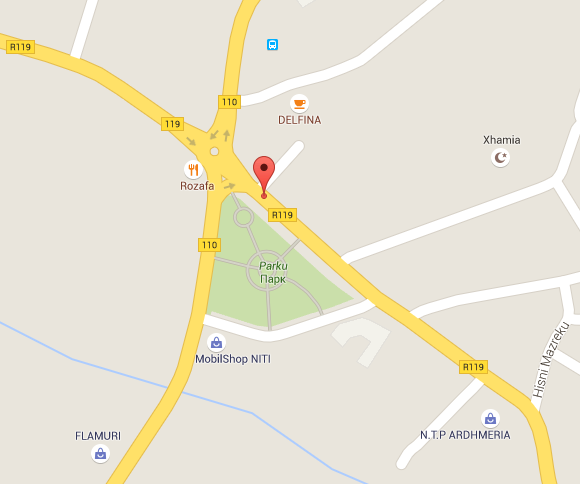 Sudski tumač za engleski jezik Mileševo
Sudski tumač za hebrejski jezik Mileševo
Sudski tumač za nemački jezik Mileševo
Sudski tumač za persijski jezik Mileševo
Sudski tumač za francuski jezik Mileševo
Sudski tumač za hrvatski jezik Mileševo
Sudski tumač za italijanski jezik Mileševo
Sudski tumač za japanski jezik Mileševo
Sudski tumač za ruski jezik Mileševo
Sudski tumač za latinski jezik Mileševo
Sudski tumač za norveški jezik Mileševo
Sudski tumač za mađarski jezik Mileševo
Sudski tumač za švedski jezik Mileševo
Sudski tumač za makedonski jezik Mileševo
Sudski tumač za španski jezik Mileševo
Sudski tumač za pakistanski jezik Mileševo
Sudski tumač za kineski jezik Mileševo
Sudski tumač za znakovni jezik MileševoSudski tumač za bosanski jezik Mileševo
Sudski tumač za poljski jezik Mileševo
Sudski tumač za arapski jezik Mileševo
Sudski tumač za portugalski jezik Mileševo
Sudski tumač za albanski jezik Mileševo
Sudski tumač za romski jezik Mileševo
Sudski tumač za belgijski jezik Mileševo
Sudski tumač za rumunski jezik Mileševo
Sudski tumač za bugarski jezik Mileševo
Sudski tumač za slovački jezik Mileševo
Sudski tumač za češki jezik Mileševo
Sudski tumač za slovenački jezik Mileševo
Sudski tumač za danski jezik Mileševo
Sudski tumač za turski jezik Mileševo
Sudski tumač za finski jezik Mileševo
Sudski tumač za ukrajinski jezik Mileševo
Sudski tumač za grčki jezik Mileševo
Sudski tumač za holandski jezik Mileševo
Sudski tumač za korejski jezik Mileševo
Sudski tumač za estonski jezik MileševoLokacijaMileševoInternetakademijaoxford.comTelefon069/4 – 5555 - 84Radnovreme8:00 AM – 4:00 PM
9:00 AM – 2:00 PM (Subotom)